Mohamed 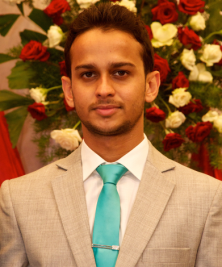 Email 		: mohamed.369216@2freemail.com Objective: To make a sound position in corporate world and work enthusiastically in team to achieve goal of the organization with devotion and hard work. To be involved in work where I can utilize my skills and creatively be involved with system that effectively contributes to the growth of organization.Professional Skills & Key Strengths:Self-motivationCreativity and Initiative to achieve goals. Ability to work under pressure.Decision Making.Time Management.Conflict Resolution.Leadership.Adaptability. Outstanding oral, written and communication skills. Work Experience:Capita, (Bangalore, INDIA) 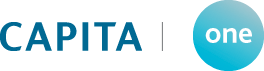 Team Manager -  Operations 05th May 2014 – 08th September 2016 (2 years 5 months)Roles & Responsibilities: Supervision of workflows and work queues Maintain daily, weekly and monthly production reports Coordinate activities of the department with the manager to include work flow monitoring, process improvement, training, reporting and special projects Provide recommendations for strategies and process improvements to add value to teams and clients Coordinate with other internal support teams to ensure seamless production by the operations team Optimum utilization of resources To lead, coach, motivate and develop staff to deliver high quality work to clients and to achieve or exceed set operational targets Monitor and evaluate staff performance, attendance and also, generate reports as necessary Provide resolutions to complex escalated queries and complaints from external and internal customersCommunicate effectively (both verbal and written communication) with multiple internal and external stakeholdersTo ensure that all employees from the process assigned to are provided with knowledge of company’s business practices, policies and procedures To design, create and deliver job specific training to all new employeesTo regularly plan and hold coaching and feedback sessions with employees To design, create and deliver development training programs To ensure the meeting of/ facilitate learning and development requirements for assigned teams To coordinate/ facilitate disciplinary action effectively as required. ISG Nova Soft Technologies Limited (Bangalore, India)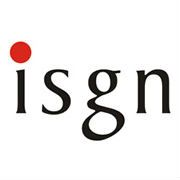 Team Lead - Operations ( Mortgage Processing - Valuations)18th October 2010 – 29th April 2014 (3 years 6 months)Roles & Responsibilities: Supervision of workflows and work queues Prepare management reports on weekly/ monthly basis on team performanceDaily Call monitoring and FeedbackHandle escalations calls, follow-up on complaints.Conduct refresher training on a quarterly basis.Track schedule adherence.Conduct performance reviews for the team members on a monthly basis against their KPI targets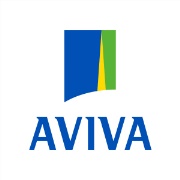 Aviva Global Services Private Ltd (Bangalore, India) 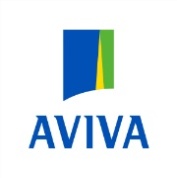 Customer Services Advisor -  Motor Insurance (Sales & Services)1st June 2009 – 08th Oct 2010 (1 year 4 Months) Roles & Responsibilities: Managing large amount of inbound and outbound calls in a timely manner.Following compliance scripts when handling different topics.Identifying customer's needs, clarify information, resolve issues and provide solution and/or provide alternatives.Seize opportunities to upsell products.Build sustainable relationships and engage customers by taking the extra mile.Meet personal/team qualitative and quantitative targets.Achievements:Best Team Manager Award – Selected by the Client basis performance 2014 (Went to United Kingdom for the pride awards hosted by the client)Completed USPAP certificationBest Team Performance  – 2015.Zero attrition in the team for 12 consecutive months.Completed Active Manager CourseMet deadlines consistently. (SLA for the client, measured on Performance Score Card)Declaration: - I hereby declare that the information furnished above is true to the best of my knowledge. (Mohamed)